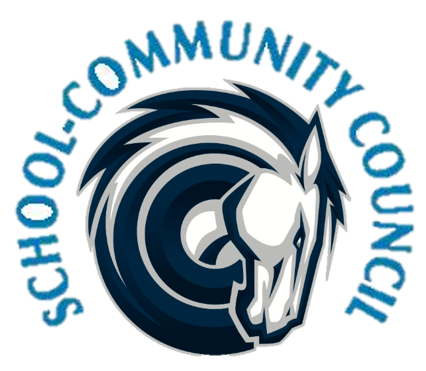 Welcome Review and Approval of September 2022 minutes- Jennifer Kalm/Kathy HiltonDigital Citizenship- Maria JonesConseling Corner- Elizabeth RooklidgeTeacher and Student Success Plan (TSSP) and School LAND Trust Program, - Steve Bailey Goals and BudgetAttendance Requirements, Compliance Items- Jennifer KalmReview of Bylaws- Jennifer KalmTime Change for February SCC meeting- JenniferSchool Info – Darrell JensenOther Items - Adjourn – Excused: Robin JensenNext Meeting:  Thursday, November 3, 2022-- 5:00 p.m.Meeting dates for 2022/2023 CCHS SCCJanuary 5th 5pmFebruary 2nd *4pmMarch 2nd 5pmApril 13th 5pmMay 4th 5pm